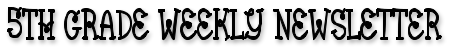 January 9-13, 2012                                                                                                                Volume 17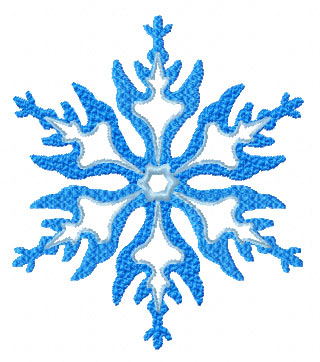 